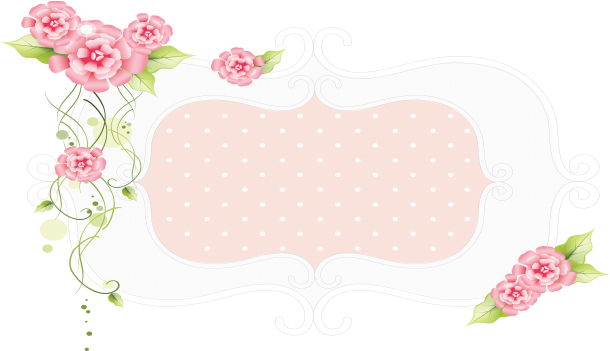 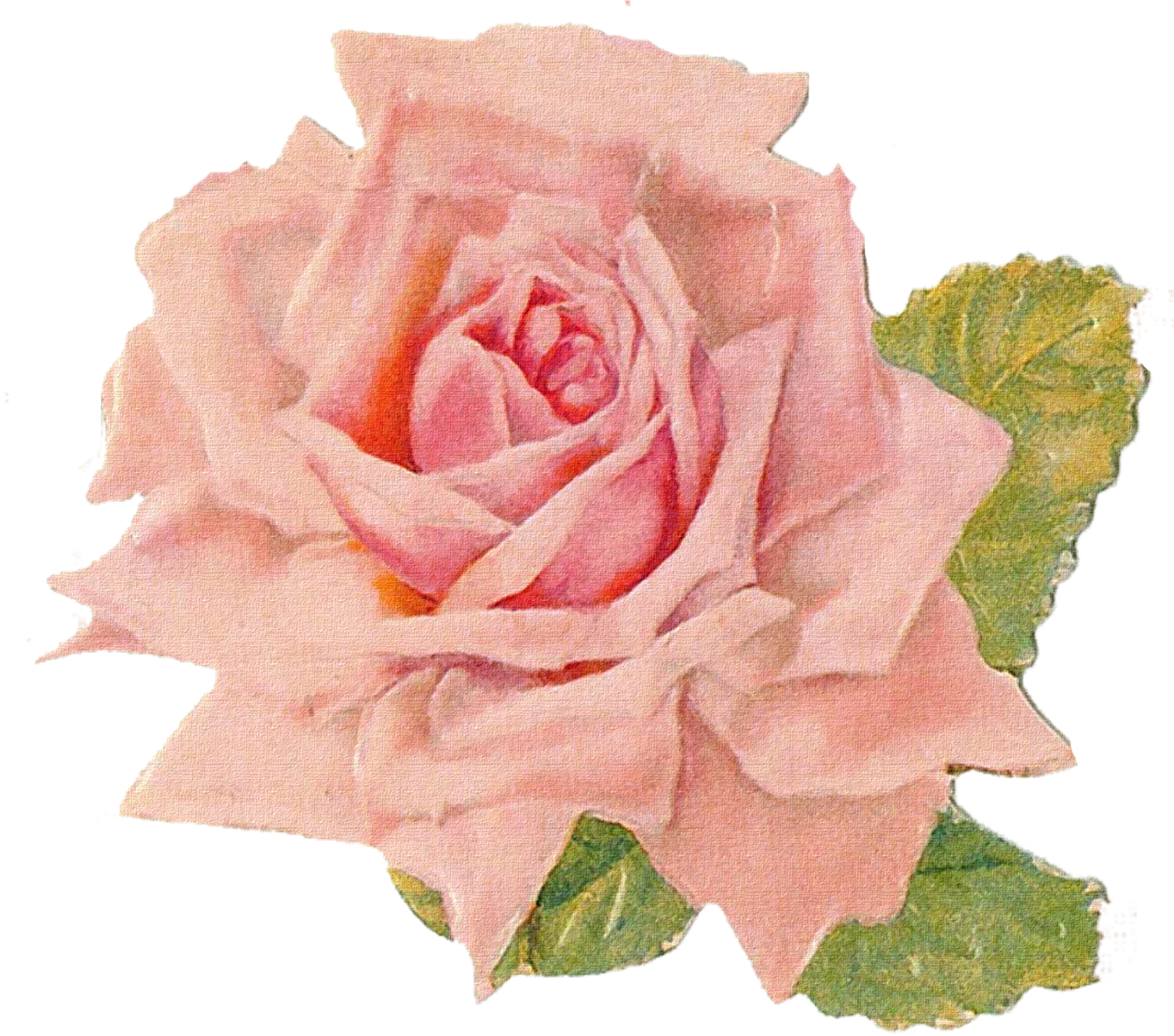 An excellent wife who can find?She is far more precious than jewels.The heart of her husband trusts in her, And he will have no lack of gain.   V. 10-11She does him good, and not harm All the days of her life.She seeks wool and flax, And works with willing hands   V. 12-13She is like the ships of the merchant;She brings her food from afar.She rises while it is yet nightAnd provides food for her householdAnd portions for her maidens     V. 14-15She considers a field and buys it; With the fruit of her hands she plants a vineyard. She dresses herself with strength and makes her arms strong.She perceives that her merchandise is profitable. Her lamp does not go out at night.  V. 16-18 She puts her hands to the distaff, And her hands hold the spindle. She opens her hand to the poorAnd reaches out her hands to the needy.She is not afraid of snow for her household, For all her household is clothed in scarlet.   V. 19-21She makes bed coverings for herself;Her clothing is fine linen and purple.Her husband is known in the gatesWhen he sits among the elders of the land.She makes linen garments and sells them;She delivers sashes to the merchant.   V. 22-24Strength and dignity are her clothing,And she laughs at the time to come.She opens her mouth with wisdom,And the teaching of kindness is on her tongue.She looks well to the ways of her householdAnd does not eat the bread of idleness.   V. 25-27Her children rise up and call her blessed;Her husband also, and he praises her:“Many women have done excellently,But you surpass them all.”   V. 28-29Charm is deceitful, and beauty is vain,But a woman who fears the LORD isTo be praised. Give her of the fruit ofHer hands, and let her works praiseHer in the gates.  V. 30-31